В соответствии с планом работы в   период с 04 августа по 25 августа 2023 года в области проводилась тематическая проверка по теме  «Соблюдение трудовых прав работников в связи с проведенной реорганизацией учреждений образования в 2022 - 2023 году».Основной целью проведения профсоюзной тематической проверки являлось выявление, предупреждение и устранение нарушений трудового законодательства в части оплаты труда, предоставления гарантий (право на отпуск), объем  учебной нагрузки (в сторону уменьшения или увеличения), сокращение штатов реорганизованных учреждений.Всего за период  2022 -2023 годы в области реорганизовано 113 учреждений образования. В Воскресенском, Дергачевском, Екатериновском, Перелюбском, Питерском, Турковском, Гагаринском, Федоровском, Хвалынском и др.районах  реорганизация в 2022-2023 годах не проводилась. В Энгельсском, Перелюбском  районах  проведение реорганизации образовательных учреждений планируется в 2024 году.Реорганизация образовательных учреждений проводилась путем присоединения. Администрациями муниципальных районов издавались соответствующие постановления, созданы комиссии по проведению оценки последствий проводимой реорганизации, проведены сходы граждан,  в случае если организация находится в селе.  Председателями  районных (городских) организаций Профсоюза проводилась большая консультационная работа по разъяснению норм трудового законодательства для директоров и работников реорганизуемых учреждений. В 2022 году областной организацией Профсоюза издано методическое пособие для руководителей образовательных учреждений: «9 вопросов по реорганизации образовательных учреждений».В ходе тематической проверки  проверено 61 реорганизуемое учреждение образования (10 детских садов, 51 школа), из них в 27 учреждениях образования проверка проводилась с органами управления образования.	 Так,   например, в процессе реорганизации в Вольском районе созданы 2 образовательных центра: МАОУ «Образовательный центр №2» «Сфера» р.п. Сенной (присоединены 5 школ и 4 детских сада). МАОУ «Образовательный центр №5 имени героя Советского Союза З.И.Маресьевой с.Черкасское  Вольского района  Саратовской области  (присоединены  6 школ и 5 детских садов).В других районах таких переименований образовательных организаций не выявлено.Изучены документы: постановления администрации, а так же документы  по  кадрам учреждений: книги приказов, личные дела работников, трудовые книжки, трудовые договоры работников,   коллективные договоры, положения об оплате труда,  протоколы заседания профсоюзных комитетов. Проверкой установлено, что в   учреждениях   в решении вопросов, связанных с трудовыми отношениями администрации и  профкомы    руководствуются Трудовым Кодексом РФ. Работников уведомили о проводимой реорганизации.Заработная плата выплачивается своевременно и в полном объеме во всех проверенных учреждениях, сохранены доплаты председателям первичных профсоюзных организаций, предоставлены дополнительные отпуска председателям ППО. Не обнаружилось необоснованного снижения учебной нагрузки и изменения режима работы.Проведена работа по реорганизации первичных профсоюзных организаций, в структурных подразделениях действуют профсоюзные организации и профбюро (в 61 организации).В результате проверки выявлено, что директора школ, заведующие детских садов, заместители директоров реорганизуемых учреждений были в основном трудоустроены всего 64 человека(7 чел –ДОУ, 57 чел –СОШ). Директора школ, заведующие детскими садами с согласия работников уволены в порядке  перевода и приняты   в должности «заведующие филиалами».  Во многих районах увольнений практически не было (Аткарский р-н, Балтайский р-н). Однако были  уволены 14 человек(заместители директоров) из них по сокращению штатов 4 человека, 10 человек уволились по собственному желанию до начала реорганизации по различным причинам – выход на пенсию, переход на другую работу. Учителя, воспитатели, помощники воспитателей - 12 человек по собственному желанию (Балаковский р-н, гор.Саратов и др.), иные работники (завхозы, сторожа) -14 человек (Лысогорский р-н и др.), из них 1 человек по сокращению штатов (гор.Саратов). Итого всего уволилось 40 человек.Следует отметить, что в подавляющем большинстве районов на 25 августа 2023 года  либо  не решен вопрос об увеличении заработной платы у директоров школ при наличии  филиалов или увеличение заработной платы чрезвычайно низкое. Так,  например, после проведенной реорганизации  в Балаковском районе  директору МАОУ СОШ с.Николевский (присоединили 3 филиала) установлено  дополнительно стимулирование 10 баллов. В   Аткарском районе  директору МОУ СОШ №3 (присоединили 4 филиала), директорам МОУ СОШ №1 и МОУ СОШ №2 р.п.Лысые Горы(4 филиала) не  увеличена заработная плата. Президиум Саратовской областной организации Общероссийского Профсоюза образования ПОСТАНОВЛЯЕТ:1.Принять к сведению информацию о проведенной проверке. Довести данную информацию до сведения министерства образования,  органов местного самоуправления, управлений образования.2.Председателям районных (городских)  организаций Профсоюза, внештатным правовым инспекторам труда: 1)обсудить с руководителями образовательных организаций данное постановление президиума; 2)осуществлять контроль за выполнением трудового законодательства  в целях недопущения нарушения прав работников.3.Внештатным правовым инспекторам труда в срок до 22 сентября 2023 года:1)провести переговоры с управлением образования об установлении  доплаты руководителям учреждений образования за увеличение объема работы; 2)провести анализ заключенных коллективных договоров после проведенной реорганизации. 	4.Контроль за выполнением данного постановления возложить на главного правового инспектора труда Гордееву Т.А.Председатель									  Н.Н. Тимофеев	Статистическая форма по тематической проверке по теме:«Соблюдение трудовых прав работников в связи с проведенной реорганизацией учреждений образования в 2022 - 2023 году».Саратовская областная организация Общероссийского Профсоюза образования организации Профсоюза)1.Общее количество проверенных образовательных организаций:2.Количество проверенных организаций совместно с: 3*.Количество трудоустроенных  директоров школ, заместителей директоров, заведующих детскими садами  после проведенной  реорганизации:4.Количество уволенных  директоров школ, заместителей директоров, заведующих детскими садами после проведенной  реорганизации:5.Количество уволенных учителей, воспитателей, помощников  воспитателей после проведенной  реорганизации:6.Количество уволенных иных  работников (завхозов, сторожей и т.д.) после проведенной  реорганизации:7.Количество выявленных нарушений при проведении мероприятий по сокращению штатов: 8. Количество выявленных нарушений при оплате труда работников реорганизованных учреждений:9.Количество заключенных  коллективных договоров  в организациях,   к которым присоединили   образовательные учреждения:10.Количество реорганизованных первичных  профсоюзных организаций (перевод на профсоюзные организации, профбюро). Проверить наличие протоколов собраний.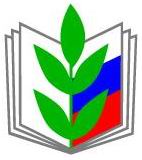 ПРОФЕССИОНАЛЬНЫЙ СОЮЗ РАБОТНИКОВ НАРОДНОГО ОБРАЗОВАНИЯ И НАУКИ РОССИЙСКОЙ ФЕДЕРАЦИИСАРАТОВСКАЯ ОБЛАСТНАЯ ОРГАНИЗАЦИЯ ПРОФЕССИОНАЛЬНОГО СОЮЗА РАБОТНИКОВ НАРОДНОГО ОБРАЗОВАНИЯ И НАУКИ РОССИЙСКОЙ ФЕДЕРАЦИИ(САРАТОВСКАЯ ОБЛАСТНАЯ ОРГАНИЗАЦИЯ «ОБЩЕРОССИЙСКОГО ПРОФСОЮЗА ОБРАЗОВАНИЯ»)ПРЕЗИДИУМПОСТАНОВЛЕНИЕПРОФЕССИОНАЛЬНЫЙ СОЮЗ РАБОТНИКОВ НАРОДНОГО ОБРАЗОВАНИЯ И НАУКИ РОССИЙСКОЙ ФЕДЕРАЦИИСАРАТОВСКАЯ ОБЛАСТНАЯ ОРГАНИЗАЦИЯ ПРОФЕССИОНАЛЬНОГО СОЮЗА РАБОТНИКОВ НАРОДНОГО ОБРАЗОВАНИЯ И НАУКИ РОССИЙСКОЙ ФЕДЕРАЦИИ(САРАТОВСКАЯ ОБЛАСТНАЯ ОРГАНИЗАЦИЯ «ОБЩЕРОССИЙСКОГО ПРОФСОЮЗА ОБРАЗОВАНИЯ»)ПРЕЗИДИУМПОСТАНОВЛЕНИЕПРОФЕССИОНАЛЬНЫЙ СОЮЗ РАБОТНИКОВ НАРОДНОГО ОБРАЗОВАНИЯ И НАУКИ РОССИЙСКОЙ ФЕДЕРАЦИИСАРАТОВСКАЯ ОБЛАСТНАЯ ОРГАНИЗАЦИЯ ПРОФЕССИОНАЛЬНОГО СОЮЗА РАБОТНИКОВ НАРОДНОГО ОБРАЗОВАНИЯ И НАУКИ РОССИЙСКОЙ ФЕДЕРАЦИИ(САРАТОВСКАЯ ОБЛАСТНАЯ ОРГАНИЗАЦИЯ «ОБЩЕРОССИЙСКОГО ПРОФСОЮЗА ОБРАЗОВАНИЯ»)ПРЕЗИДИУМПОСТАНОВЛЕНИЕПРОФЕССИОНАЛЬНЫЙ СОЮЗ РАБОТНИКОВ НАРОДНОГО ОБРАЗОВАНИЯ И НАУКИ РОССИЙСКОЙ ФЕДЕРАЦИИСАРАТОВСКАЯ ОБЛАСТНАЯ ОРГАНИЗАЦИЯ ПРОФЕССИОНАЛЬНОГО СОЮЗА РАБОТНИКОВ НАРОДНОГО ОБРАЗОВАНИЯ И НАУКИ РОССИЙСКОЙ ФЕДЕРАЦИИ(САРАТОВСКАЯ ОБЛАСТНАЯ ОРГАНИЗАЦИЯ «ОБЩЕРОССИЙСКОГО ПРОФСОЮЗА ОБРАЗОВАНИЯ»)ПРЕЗИДИУМПОСТАНОВЛЕНИЕ
«12 » сентября 2023 г.
г. Саратов
г. Саратов
№ 24Об итогах тематической проверки по теме«Соблюдение трудовых прав работников в связи с проведенной реорганизацией учреждений образования в 2022 - 2023 году»Об итогах тематической проверки по теме«Соблюдение трудовых прав работников в связи с проведенной реорганизацией учреждений образования в 2022 - 2023 году»1.Дошкольные образовательные организации102.Общеобразовательные организации511.С органами управления образования272.С прокуратурой-1.Дошкольные образовательные организации72.Общеобразовательные организации57всегоВ том числе по сокращению штатов1.Дошкольные образовательные организации1-2.Общеобразовательные организации134всегоВ том числе по сокращению штатов1.Дошкольные образовательные организации2-2.Общеобразовательные организации10-всегоВ том числе по сокращению штатов1.Дошкольные образовательные организации5-2.Общеобразовательные организации91Несвоевременное  уведомление  работников о сокращении штатовНесвоевременное уведомление профсоюзного комитета о сокращении штатов1.Дошкольные образовательные организации--2.Общеобразовательные организации-1сняты доплаты председателям ППОснижена учебная нагрузканеобоснованно изменен  режим  работы; не предоставляется отпуск за ненормированный рабочий деньне предоставляется дополнительный отпуск председателям ППО1Дошкольные образовательные организации----2Общеобразовательные организации----1.Дошкольные образовательные организации72.Общеобразовательные организации361.Дошкольные образовательные организации92.Общеобразовательные организации51